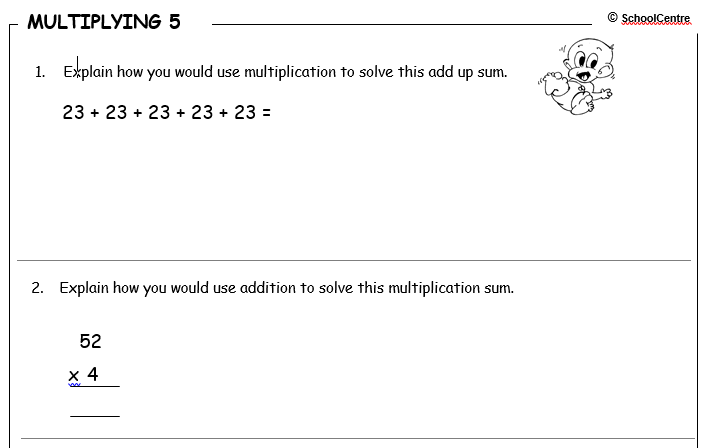 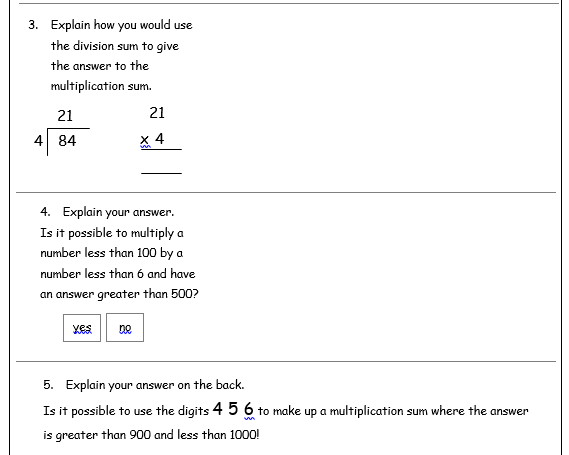 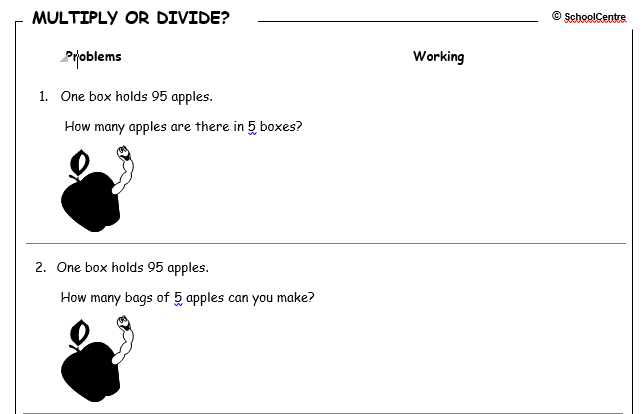 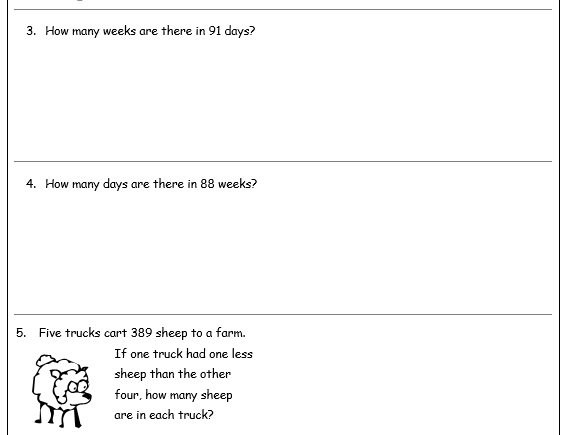 Read this information about naming shapes and complete the recognising polygons sheet.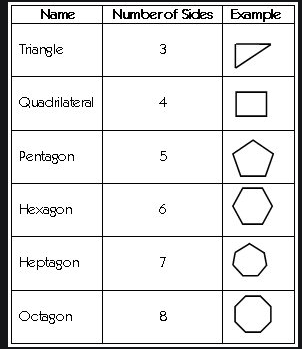 What is a polygon?	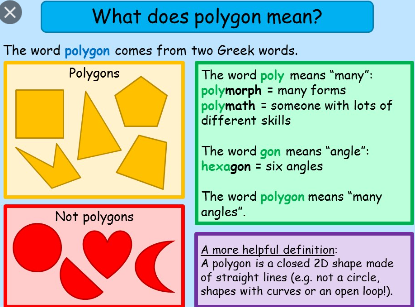 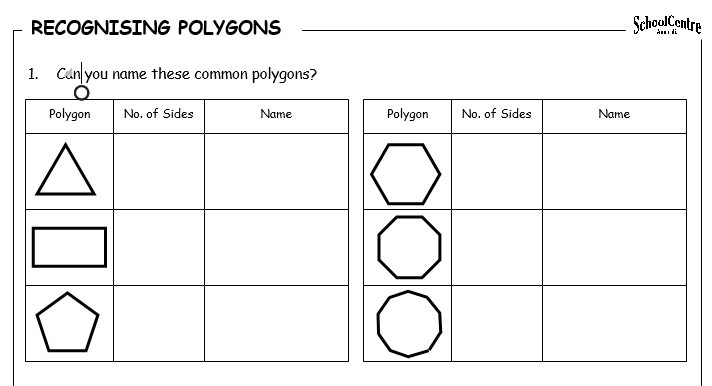 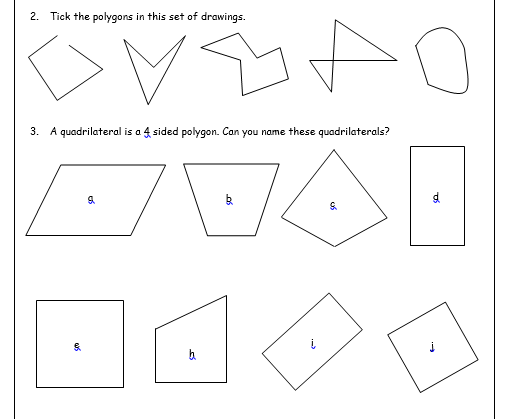 Read the information below and complete the irregular shapes st. Regular or irregular shapes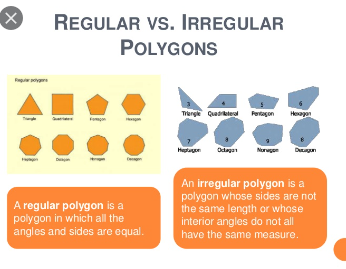 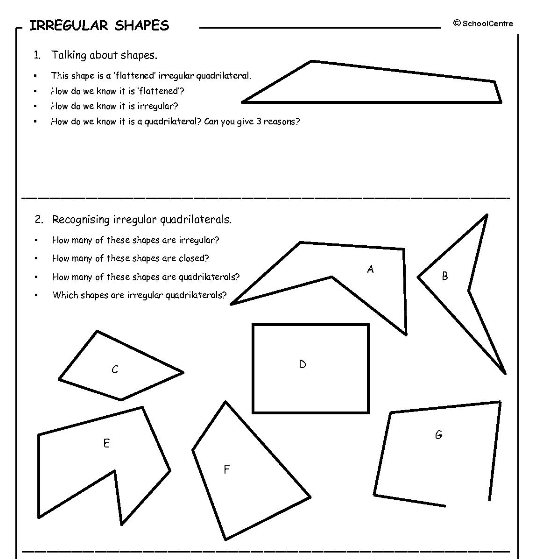 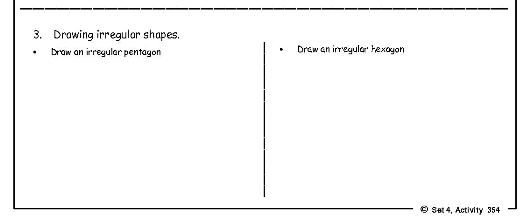 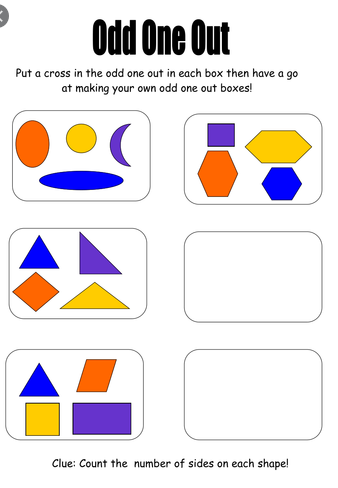 Complete the sheet below identifying polygons, not polygons, quadrilaterals and not quadrilaterals. Classifying shapes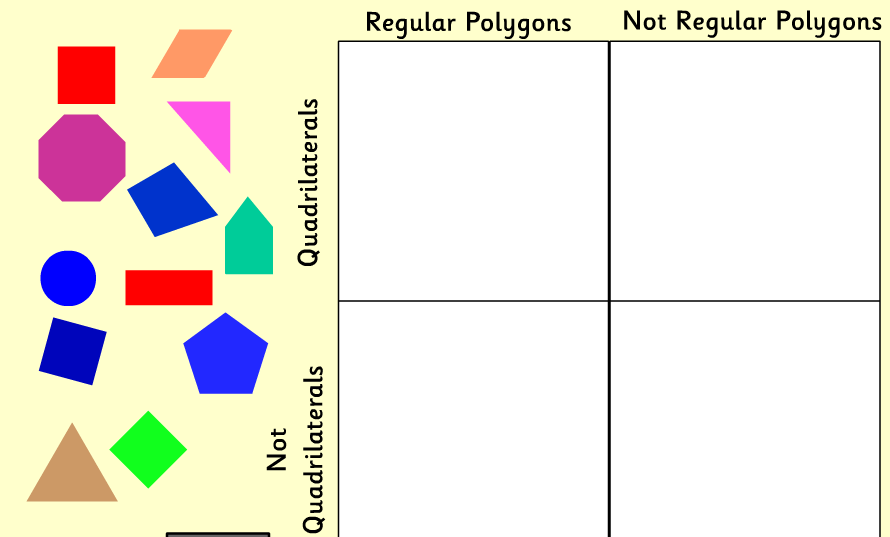 